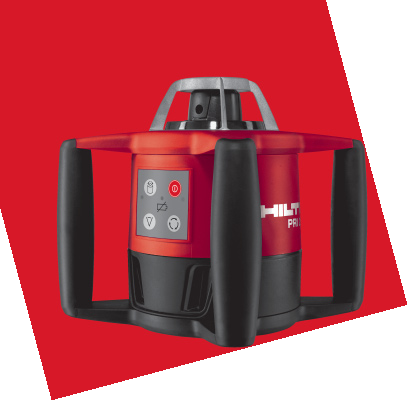 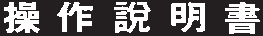 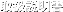 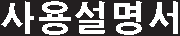 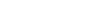 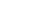 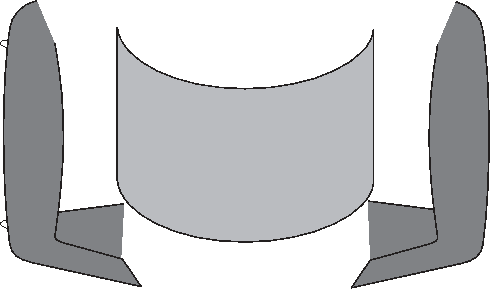 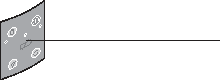 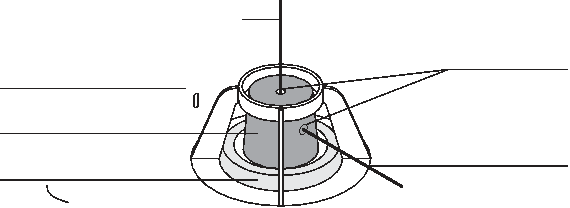 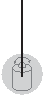 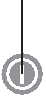 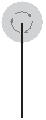 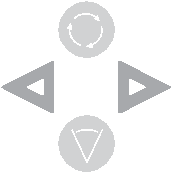 Printed: 19.11.2013 | Doc-Nr: PUB / 5137231 / 000 / 014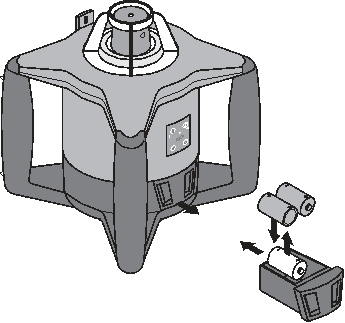 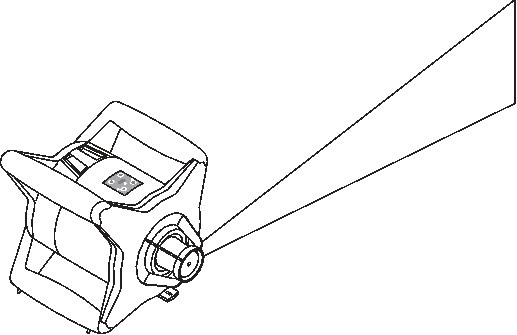 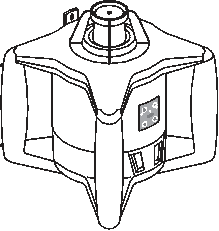 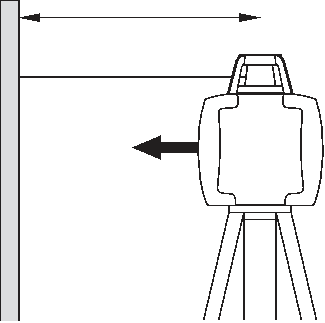 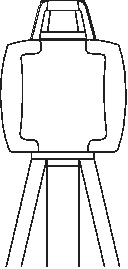 567	20 m180˚Printed: 19.11.2013 | Doc-Nr: PUB / 5137231 / 000 / 01ОРИГИНАЛЬНОЕ РУКОВОДСТВО ПО ЭКСПЛУАТАЦИИ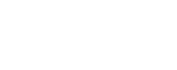 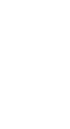 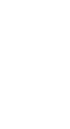 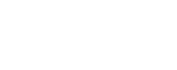 Ротационный лазер PRI 2Перед началом работы обязательно про-чтите руководство по эксплуатации.Всегда храните данное руководство по экс-плуатации рядом с инструментом.При смене владельца обязательно пере-дайте руководство по эксплуатации вместе с инструментом.ru 1 Цифрами обозначены соответствующие иллюстра-ции. Иллюстрации к тексту расположены на разворо-тах. Используйте их при изучении руководства.В тексте данного руководства по эксплуатации "инструмент" всегда обозначает ротационный лазер PRI 2.Компоненты инструмента, органы управления и элементы индикации 1Ротационный лазер PRI 2 Контрольный луч 90°Лазерный луч (плоскость ротации) = Ротационная головкаВыходное отверстие лазерного лучаИнфракрасное окно приемаПанель управления ) РукояткиШтифтыВертикальный опорный индикаторГнездо для элементов питания : Основание с резьбой ⁵/₈"Панель управления PRI 2 2Включение/выключение функции "антишок" $ Светодиод "Вкл/Выкл"Кнопка активации наклонаСветодиоды наклона¡ Светодиод – индикация заряда элементов пита-нияQ Кнопка линейной функцииКнопка регулировки частоты вращенияДистанционное управление PRA 2 3Светодиод - команда отправленаR Кнопка регулировки частоты вращения Кнопки выбора направления (влево/вправо)Кнопка линейной функцииU Кнопки управления серводвигателями (для регу-лировки выравнивания)1 Общие указания1.1 Сигнальные сообщения и их значенияОПАСНООбщее обозначение непосредственной опасной си-туации, которая может повлечь за собой тяжёлые травмы или представлять угрозу для жизни.ВНИМАНИЕОбщее обозначение потенциально опасной ситуации, которая может повлечь за собой тяжёлые травмы или представлять угрозу для жизни.ОСТОРОЖНООбщее обозначение потенциально опасной ситуации, которая может повлечь за собой лёгкие травмы или повреждение оборудования.УКАЗАНИЕУказания по эксплуатации и другая полезная инфор-мация.1241.2 Обозначение пиктограмм и другие	На инструменте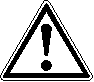 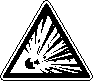 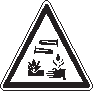 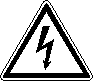 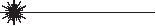 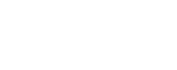 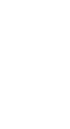 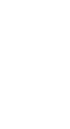 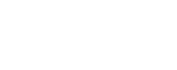 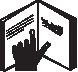 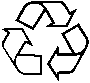 ОпасностьСимволыОбороты в минутуВзрыво-опасные материалыПеред использова-нием прочтите ру-ководство по эксплуа-тацииЕдкие веществаНаправьте отработан-ные материалы на переработкуОпасность поражения электриче-ским токомНе подвергать воздействию лазерного излучения. Таблички с предупреждением о лазерном излучении для США по CFR 21 § 1040 (FDA).На инструменте3R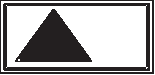 Таблички с предупреждением о лазерном излучении по IEC825/EN60825-1:2003Расположение идентификационных данных на ин-струментеТип и серийный номер инструмента указаны на за-водской табличке. Занесите эти данные в настоящее руководство по эксплуатации. Они необходимы при сервисном обслуживании инструмента и консульта-циях по его эксплуатации.Тип:Серийный номер:2 Описание2.1 Использование инструмента по назначениюЛазер Hilti PRI 2 представляет собой ротационный лазер с вращающимся лазерным лучом и сдвинутым на 90° контрольным лучом.Эксплуатация инструмента допускается только внутри помещений. При использовании инструмента вне по-мещения необходимо обратить внимание на то, чтобы общие параметры выполняемых работ были такими же, как и при использовании внутри помещения. Инструмент предназначен для разметки, переноса и проверки горизонтального изменения высоты, верти-кальныхлиний,линийвизирования,основанийперпен-дикуляра, наклонных поверхностей, а также прямых углов, как, например:перенос реперных отметок и отметок высоты, разметка простенков (вертикально и/или под прямым углом) ивыравнивание устройств и элементов по трем осям. Соблюдайте предписания по эксплуатации, уходу и техническому обслуживанию инструмента, приведен-ные в настоящем руководстве по эксплуатации. Использованиеинструментанепоназначению илиего эксплуатация необученным персоналом опасны. Учитывайте условия окружающей среды. Не исполь-зуйте инструмент там, где существует опасность по-жара или взрыва. Внесениеизмененийвконструкциюинструментаиего модификация запрещаются.ru 2.2 ОсобенностиИнструмент позволяет одному человеку быстро и точно нивелировать любую плоскость. Авто-матическое нивелирование (наклон в пределах ±5°) происходит автоматически после включения инструмента. Свечение светодиодов информирует о включении соответствующих режимов работы (функций). Инструмент допускается устанавливать непосредственно на полу, на штативе или с помощью настенного фиксатора PRA 70/71.2.3 Возможность комбинации с дистанционным управлением PRA 2Дистанционное управление PRA 2 дает возможность удобного управления ротационным лазером PRI 2 на открытых расстояниях. Имеется дополнительная возможность выравнивания луча лазера с помощью функции дистанционного управления.2.4 Возможность комбинации с мишенью PRA 22Мишень PRA 22 может использоваться для индикации лазерного луча на больших расстояниях. Подробная информации содержится в руководстве по эксплуата-ции PRA 22.125УКАЗАНИЕ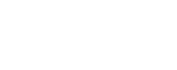 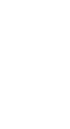 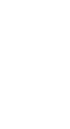 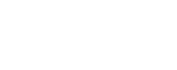 Мишень PRA 22 может не входить в комплект по-ставки.2.5 Частота вращенияИмеется 5 разных частот вращения (0, 90, 150, 300 или 600 оборотов в минуту)При отключенном вращении лазер можно выровнять вручную.2.6 Горизонтальная плоскость (автоматическая нивелировка)После включения инструмента выравнивание по всем осям осуществляется автоматически двумя встроен-ными серводвигателями.2.7 Вертикальная плоскость (автоматическая нивелировка)Отключение происходит, если инструмент выведен из вертикального положения (вибрация/удар).После отключения вращение луча прекращается, а все светодиоды начинают мигать.2.10 Повышенная видимость лазерного лучаВидимость лазерного луча может быть ограничена в зависимости от рабочего расстояния и от яркости окружающего освещения.Видимость можно улучшить с помощью мишени PRA 50/ 51 и/или лазерных очков PUA 60.При сниженной видимости лазерного луча, например, в результате воздействия солнечного света рекомен-дуется использовать мишень PRA 22 (принадлежно-сти).2.11 Комплект поставки ротационного лазера PRI 2Нивелирование по вертикали осуществляется авто-матически. С помощью кнопок управления серводви-гателями вертикальную плоскость можно выровнять (повернуть) вручную.2.8 Наклон1     Ротационный лазер PRI 21     Дистанционное управление PRA 2 1     Мишень PRA 50/ 511     Руководство по эксплуатации1     Сертификат производителяНаклон можно установить вручную в горизонталь-ном режиме. Данная функция активируется нажатием кнопки наклона. С помощью кнопок управления сер-водвигателями можно осуществить наклон горизон-тальной плоскости вручную.ru 2.9 Автоматическое отключениеПри автоматическом нивелировании в одном или обоих направлениях сервосистема контролирует соблюдение пределов точности в соответствии с технической характеристикой.Происходит отключение, если нивелирование не уда-ется выполнить (инструмент находится вне области нивелирования или он заблокирован механически).4     Элементы питания 1     Чемодан Hilti2.12 Комплект поставки ротационного лазера PRI 2 / PRA 22 с мишенью1     Ротационный лазер PRI 21     Дистанционное управление PRA 2 1     Мишень PRA 221     Мишень PRA 50/ 512     Руководство по эксплуатации2     Сертификаты производителя5     Элементы питания 1     Чемодан Hilti3 Принадлежности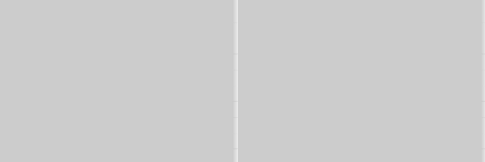 НаименованиеПриемник Мишень Фиксатор мишениНастенный фиксатор Зарядное устройство АккумуляторНабор штативов Геодезическая рейкаЛазерные очкиУсловные обозначенияPRA 22 PRA 50/ 51 PRA 77 PRA 70/71 PUA 80 PRA 82Все штативы Hilti с резьбой ⁵₈" Все геодезические рейки HiltiPUA 601264 Технические характеристики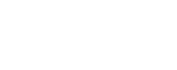 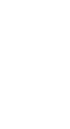 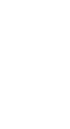 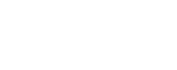 Производитель оставляет за собой право на внесение технических изменений!УКАЗАНИЕПроизводитель оставляет за собой право на внесение технических изменений!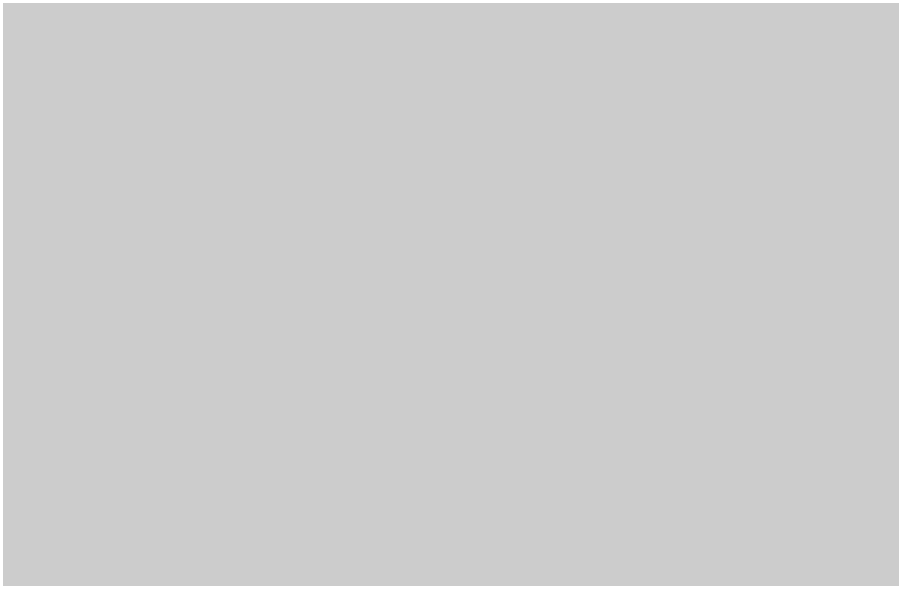 Дальность действия дистанционного управления (диаметр)Дальность действия мишени (диаметр) ТочностьКласс лазера: Класс 3R видимый Класс лазера: Class IIIa Контрольный луч 90°Частота вращения Автоматическое отключениеДиапазон самовыравниванияСветодиоды индикации рабочего состояния ЭлектропитаниеСрок службыРабочая температура Температура хранения Класс защитыРезьба штативаМасса без аккумулятора Габариты (ДxШxВ)5 Указания по технике безопасностиНаряду с общими указаниями по технике безопас-ности, приведенными в отдельных главах настоя-щегоруководствапоэксплуатации,следуетстрого соблюдать следующие ниже указания.5.1 Общие указания по безопасностиa) Всегда используйте инструмент только по на-значению и в исправном состоянии.b) Не	отключайте	предохранительные устройства и не удаляйте предупреждающие надписи и знаки.c) Эксплуатируйте инструмент в указанном диа-пазоне температур.d) * Лазерные очки не защищают глаза от ла-зерного излучения. Из-за недостаточной цве-топередачи очками нельзя пользоваться при передвижении по улицам и управлении транс-портными средствами. Использовать их можно только при работе с данным инструментом.e) Храните инструмент в недоступном для детей месте.1…60 м (3 ‑200 футов)2…300 м (6 ‑1000 футов) (с мишенью)1 мм (³/₃₂") (температура +24 °C (75°F), горизонталь-ное расстояние 10 м (60 футов))635 Нм (< 3 мВт класс 60825-1:2003)635 нм (<3 мВт 21 CFR FDA § 1040:2006)постоянно под прямым углом к плоскости вращения0/min, 90/min, 150/min, 300/min, 600/minточность 20" (1 мм @10 м) в течение 120 секунд не достигается±5° по всем осям"Вкл/Выкл", состояние элементов питания; наклон 2 x щелочно-марганцевые, размер D50 ч (температура +25 °C (+77 °F), щелочно-марганцевый)-20…+50 °C (-4 до 122°F) -25…+60 °C (-22 до 140°F) IP 54⁵⁄₈" x 111,55 кг (3.5 фунта)	ru188 мм x 188 мм x 194 мм (7.4 " x 7.4 " x 7.6 ")f)     Принеквалифицированномвскрытииинструмента может возникнуть лазерное излучение, превыша-ющее класс 3R/ (IIIa). Ремонт инструмента дол-жен производиться только в сервисных цен-трах Hilti.g) Учитывайте влияние окружающей среды. Не используйте инструмент там, где существует опасность пожара или взрыва.5.2 Правильная организация рабочего местаa) Оборудуйте рабочее место и обратите внима-ние при установке инструмента на то, чтобы луч лазера не был направлен на окружающих и на Вас самих.b) Выбирайте удобное положение тела при ра-боте на приставных лестницах и стремянках. Постоянно сохраняйте устойчивое положение и равновесие.c) Измерения, сделанные через оконное стекло или другие объекты, могут привести к неверному ре-зультату.127d) Помните, что инструмент должен устанавли-ваться на ровной неподвижной поверхности (не подвергаясь вибрациям).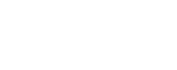 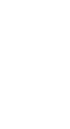 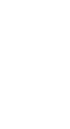 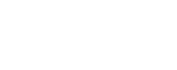 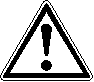 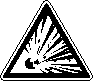 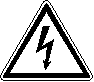 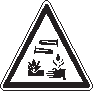 e) Используйте инструмент только в пределах его технических характеристик.5.3 Электромагнитная совместимостьХотя инструмент отвечает строгим требованиям со-ответствующих директив, Hilti не исключает возмож-ности появления помех при его эксплуатации вслед-ствие воздействия сильных полей, способных приве-сти к ошибочным измерениям. В этих или иных сомни-тельных случаях должны проводиться контрольные измерения. Hilti также не исключает возможности по-явления помех при эксплуатации инструмента из-за воздействия других инструментов (например, навига-ционных устройств, используемых в самолетах).5.4 Классификация лазеров для инструмента класса 3R (IIIa)a) К эксплуатации лазерных приборов класса 3R и класса IIIa допускается только обученный персо-нал.b) Рабочая зона должна быть обнесена предупре-ждающими табличками.c) Лазерные лучи должны проходить значительно ниже или выше уровня глаз.d) Необходимо принять меры против случайного по-падания лазерного луча на светоотражающие по-верхности.e) Необходимо предотвратить любой зрительный ru	контакт человека с лучом.f)     Луч не должен выходить за пределы контролиру-емой зоны.g) Хранить лазерные инструменты необходимо в ме-стах, исключающих несанкционированный доступ к ним.5.5 Общие меры безопасностиa) Пользуйтесь только исправным инструментом. Применяйтееготолькопоназначениюитолько в исправном состоянии.b) Проверяйте     инструмент     перед     использо-ванием.     При     обнаружении     повреждений отправьте инструмент в сервисный центр компании Hilti для проведения ремонта.c) В случае падения инструмента или других ме-ханических воздействий на него, необходимо проверить его работоспособность.d) Во время работы многократно проверяйте точ-ность инструмента.e) В случае резкого изменения температуры по-дождите, пока инструмент не примет темпера-туру окружающей среды.f)     При	использовании	адаптеров	обяза-тельно убедитесь в надежном креплении инструмента.g) Во избежание неточности измерений следует следить за чистотой окон выхода лазерного луча.h) Хотя инструмент предназначен для использо-вания в сложных условиях на строительных площадках, с ним, как и с другими оптиче-скими иэлектрическими приборами(полевыми биноклями, очками, фотоаппаратами), нужно обращаться бережно.i)     Не взирая на то, что инструмент защищен от проникновениявлаги,егоследуетвытеретьна-сухо, перед тем как положить в переносную сумку.j)     Во избежание ошибок убедитесь в том, что вблизи не используется еще один инструмент.5.6 Электронные компонентыa) Берегите элементы питания от детей.b) Не перегревайте элементы питания и не под-вергайте их воздействию пламени. Элементы питания взрывоопасны и могут выделять ядови-тые вещества.c) Не припаивайте элементы питания к инстру-менту.d) Избегайте короткого замыкания элементов пи-тания, так как они могут при этом перегреться и вызвать ожоги.e) Не вскрывайте элементы питания и не подвер-гайте их механическим нагрузкам.f)     Всегдазаменяйтевеськомплектэлементовпи-тания.g) Чтобы не нанести ущерба окружающей среде, утилизируйте инструмент и элементы питания в соответствии с местными нормами. В случае возникновения сомнений свяжитесь с произ-водителем.h) Не используйте поврежденные элементы пита-ния.i)     Неиспользуйтесовместноновыеистарыеэле-менты питания. Не используйте элементы пи-тания разных изготовителей или разных типов.5.7 ЖидкостиПри неверном обращении с аккумулятором из него может вытечь электролит. Избегайте контакта с ним. При случайном контакте смойте водой. При по-падании электролита в глаза промойте их боль-шим количеством воды и немедленно обратитесь за помощью к врачу. Вытекающий из аккумулятора электролит может привести к раздражению кожи или ожогам.1286 Подготовка к работе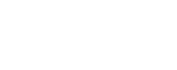 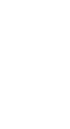 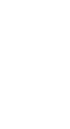 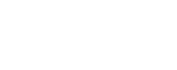 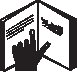 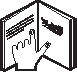 ОПАСНО–     Инструмент     разрешается     эксплуатировать только с элементами питания (гальваническими элементами D), отвечающими IEC 285, или с аккумулятором PRA 82.ОСТОРОЖНОВ     случае     применения     аккумулятора     просим прочитать	руководство	по	эксплуатации зарядного устройства.ОПАСНОИспользуйте только новые элементы питания.6.1 Включение прибора 2Нажмите кнопку "Вкл/Выкл".После включения инструмент начинает производить автоматическое нивелирование, зеленый светодиод "Вкл/Выкл" при этом мигает. После его окончания включается лазерный луч (в ротационном или нор-мальном режиме). Лазер вращается автоматически. Зеленый светодиод кнопки "Вкл/Выкл" горит посто-янно.6.2 Элементы индикацииСветодиодные индикаторы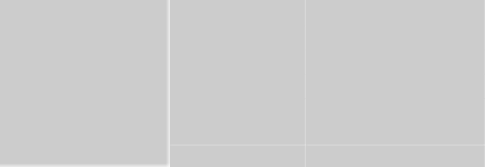 "Вкл/Выкл" – мигает зеле-ным светом"Вкл/Выкл" – горит посто-янно зеленым светомНаклон – горит постоянно красным светом"Вкл/Выкл" – мигает крас-ным светомВсе светодиоды мигаютСветодиод элементов пита-ния мигает красным светомИнструмент производит нивелирова-ние.Инструмент отнивелирован.Функция наклона активирована.Функция "антишок" выключена.Инструмент находится в неработо-способном состоянии; причина: ин-струмент был смещен – инструмент не может производить нивелированиеЭлементы питания в состоянии рабо-тать еще в течение ок. 2 часовru6.3 Установка новых элементов питания 41.      Откройте отсек для элементов питания, для этого нажмите и потяните рукоятку отсека.2.      Установите элементы питания в отсек. Соблю-дайте полярность.3.      Закройте отсек для элементов питания.7 ЭксплуатацияУКАЗАНИЕФункция частоты вращения и линейная функция име-ются также непосредственно на ротационном лазере PRI 2.7.1 Работа с дистанционным управлением PRA 2 3Дистанционное управление PRA 2 облегчает работу с ротационным лазером и применяется для активации некоторых функций инструмента.7.1.1 Выберите частоту вращения (оборотов в минуту)После включения PRI 2 ротационный лазер запуска-ется всегда со скоростью 150 оборотов в минуту. Более медленная частота вращения может вызвать более яркое воздействие лазерного луча. Многократ-ным нажатием на кнопку частоты вращения частота вращается изменяется от 0 > 90 > 150 > 300 >600 >0.7.1.2 Линейная функцияНажатием кнопки линейной функции можно умень-шить диапазон лазерного луча до одной линии. Бла-годаря этому лазерный луч становится значительно ярче.Многократнымнажатиемкнопкилинейнойфунк-ции можно изменять длину линии от 0° > 5° > 10° >129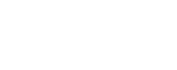 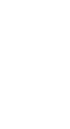 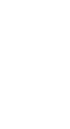 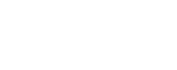 ru15° > 0°. Длина линии зависит от расстояния лазера от стены/поверхности. Лазерную линию можно дви-гать с помощью кнопок выбора направления (вправо / влево) любым образом.7.2 Работа с мишенью PRA 22 (принадлежности)Мишень может применяться на расстояниях до 150 м или при неблагоприятном освещении. При этом осу-ществляется световая и звуковая индикация включе-ния лазерного луча.УКАЗАНИЕПодробная информации содержится в руководстве по эксплуатации PRA 22.7.3 Работа в горизонтальной плоскостиДляработысротационнымлазеромвгоризонтальном направлении инструмент должен быть настроен таким образом, чтобы ротационная головка была направ-лена вверх. Установите инструмент в зависимости от конкретной задачи, например, на штатив.Нажмите кнопку "Вкл/Выкл". Передсамымокончаниемнивелированиявключается лазерный луч и начинает ротацию (150 оборотов в минуту).7.4 Работа в вертикальной плоскости 5Для работы в вертикальной плоскости установите ин-струмент таким образом, чтобы ротационная головка была направлена в сторону. Это достигается установ-койинструментанаштифты, приэтомпанельуправле-нияинструментанаправленавверх.Переведитеопор-ный индикатор вверх. Теперь можно выровнять ин-струмент с помощью лазерной опорной точки. В каче-стве альтернативы Вы можете установить также ро-тационный лазер на штативе с помощью настенного фиксатора PRA 70/71. Нажмите кнопку "Вкл/Выкл". Передсамымокончаниемнивелированиявключаетсялазерный луч и начинает ротацию (150 оборотов в ми-нуту).7.5 Вертикальное выравнивание лазерного лучаУВасестьвозможностьвертикальноговыравнивания лазерного луча с помощью кнопок +/- на пульте ди-станционного управления. Ручное выравнивание тре-бует точного выравнивания ротационного лазера.1.      Установите ротационный лазер в требуемой опорной точке и включите инструмент.2.      При помощи кнопки вращения или линейной функции установите нужную функцию (например, проекцию одной линии средней величины).3.      Теперь Вы можете выровнять эту линию вруч-ную. Вы можете передвинуть линию влево или вправо с помощью кнопок управления серво-двигателями (максимально +/-5°).7.6 Работа с наклоном 61.      Установитеинструмент,взависимостиотегопри-менения, например, на штатив.2.      Для установки наклона нажмите сначала кнопку наклона ротационного лазера PRI 2. С помощью активации этой кнопки наклона можно опреде-лить на дистанционном управлении горизонталь-ный наклон. При нажатии кнопок +/-лазерный луч движется в нужном направлении. Автомати-ческое выравнивание отключено при активации этой функции.7.7 Отключение функции "антишок"Функцию "антишок" можно отключить долгим нажа-тием кнопки "Вкл/Выкл" при включении ротацион-ного лазера PRI 2. На кнопку "Вкл/Выкл" нужно на-жимать не менее 3 секунд. Об отключении Функ-ции "антишок" свидетельствует мигание светодиода "Вкл/Выкл" красным светом.8 Уход и техническое обслуживание8.1 Очистка и сушка1.      Сдуйте пыль с линз.2.      Не касайтесь стекла и фильтра пальцами.3.      Пользуйтесь для чистки только чистой и мягкой тканью; в случае необходимости слегка смочите ткань чистым спиртом или небольшим количе-ством воды.УКАЗАНИЕ Не применяйте никаких других жид-костей,посколькуонимогутповредитьпластмас-совые детали.4.      При хранении оборудования соблюдайте темпе-ратурный режим, особенно зимой/летом, если Ваше оборудование хранится в автомобиле (от –25 °C до +60 °C).8.2 ХранениеЕсли инструмент хранился во влажном месте, выньте его и выполните следующее: высушите и очистите ин-струмент, переносную сумку и принадлежности (при температуре не более 40 °C); заново упакуйте обо-рудование, но только после того, как оно полностью высохнет.После длительного хранения или транспортировкиин-струмента проведите пробное измерение перед его использованием.Перед длительным хранением выньте элементы пи-тания из инструмента. Протекшие элементы питания могут повредить инструмент.8.3 ТранспортировкаИспользуйте для транспортировки или отправки обо-рудования транспортныеконтейнерыфирмыHilti либо упаковку аналогичного качества.ОСТОРОЖНОПеред транспортировкой инструмента извлеките элементы питания.1308.4 Служба калибровки Hilti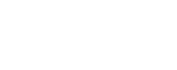 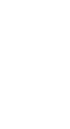 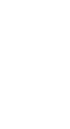 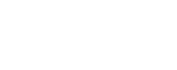 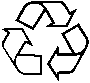 Мы рекомендуем регулярно проверять инструменты в службе калибровки Hilti для обеспечения их надеж-ности и выполнения других требований.Служба калибровки компании Hilti всегда готова Вам помочь. Рекомендуется проводить настройку как ми-нимум один раз в год. СлужбойкалибровкиHiltiподтверждается,чтонадень проверки характеристики проверяемого инструмента соответствуют техническим данным, указанным в ру-ководстве по эксплуатации.При обнаружении отклонений от заданных значений измерительные инструменты настраиваются заново. После настройки и контрольных испытаний на инстру-мент прикрепляется калибровочный знак и выдается калибровочныйсертификат,подтверждающий,чтоин-струментработаетвпределахтехническиххарактери-стик.Калибровочные сертификаты всегда требуются для предприятий, сертифицированных по ISO 900X.Вы можете получить дополнительную информацию в ближайшем сервисном центре Hilti.8.4.1 Проверка точности 7Проверка точности инструмента по осям X и Y:1.      Установите инструмент на расстоянии ок. 20 м от стены горизонтально (можно на штативе).2.      Нанеситенастенуточку(маркировкаA).Припло-хой видимости используйте мишень PRA 22 или PRA 50/51.3.      Поверните инструмент вокруг собственной оси на 180°.4.      Нанеситенастенуточку(маркировкаВ).Припло-хой видимости используйте мишень PRA 22 или PRA 50/51.УКАЗАНИЕ При тщательном выполнении рассто-яние между точками A–B должно быть меньше 4 мм (при 20 м). При большем отклонении от-правьте инструмент в сервисный центр Hilti для калибровки.9 УтилизацияВНИМАНИЕНарушение правил утилизации оборудования может иметь следующие последствия:при сжигании деталей из пластмассы образуются токсичные газы, которые могут представлять угрозу для здоровья.Если батареи питания повреждены или подвержены воздействию высоких температур, они могут взорваться и стать причиной отравления, возгораний, химических ожогов или загрязнения окружающей среды.При нарушении правил утилизации оборудование может быть использовано посторонними лицами, не знако-мымисправиламиобращениясним.Этоможетстатьпричинойсерьезныхтравм,атакжепричинойзагрязнения окружающей среды.ruБольшинство материалов, из которых изготовлены изделия Hilti, подлежит вторичной переработке. Перед утилизацией следует тщательно рассортировать материалы. Во многих странах компания Hilti уже заключила соглашения о приеме использованных инструментов для их утилизации. Дополнительную информацию по этому вопросу можно получить в отделе по обслуживанию клиентов или у технического консультанта компании Hilti.Только для стран ЕС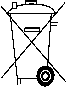 Не выбрасывайте электронные измерительные инструменты вместе с обычным мусором!В соответствии с директивой ЕС об утилизации старых электрических и электронных инструментов и в соответствии с местными законами электроинструменты, бывшие в эксплуатации, должны утилизироваться отдельно безопасным для окружающей среды способом.Утилизируйте источники питания согласно национальным требованиям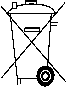 13110 Гарантия производителя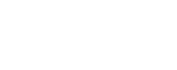 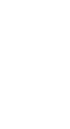 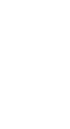 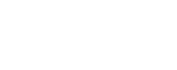 Компания Hilti гарантирует отсутствие в поставляе-мом инструменте производственных дефектов (де-фектов материалов и сборки). Настоящая гарантия действительна только в случае соблюдения следую-щих условий: эксплуатация, обслуживание и чистка инструмента проводятся в соответствии с указаниями настоящего руководства по эксплуатации; сохранена техническаяцелостностьинструмента,т.е.приработе с ним использовались только оригинальные расход-ные материалы, принадлежности и запасные детали производства Hilti.Настоящаягарантияпредусматриваетбесплатныйре-монт или бесплатную замену дефектных деталей в течение всего срока службы инструмента. Действие настоящей гарантии не распространяется на детали, требующие ремонта или замены вследствие их есте-ственного износа.Все остальные претензии не рассматриваются, за исключением тех случаев, когда этого требует местное законодательство. В частности, компа-ния Hilti не несет ответственности за прямой или косвенный ущерб, убытки или затраты, возник-шие вследствие применения или невозможности применения данного инструмента в тех или иных целях. Нельзя использовать инструмент для вы-полнения не упомянутых работ.При обнаружении дефекта инструмент и/или дефект-ные детали следует немедленно отправить для ре-монта или замены в ближайшее представительство Hilti.Настоящая гарантия включает в себя все гарантийные обязательства компании Hilti и заменяет все прочие обязательства и письменные или устные соглашения, касающиеся гарантии.11 Декларация соответствия нормам ЕС (оригинал)Обозначение:	Ротационный лазер	Техническая документация: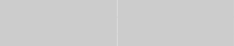 Тип инструмента:                                                 PRI 2 Год выпуска:                                                         2006Компания Hilti совсейответственностью заявляет, чтоданная продукция соответствует следующим директи-ru вам и нормам: 2004/108/EG, 2006/95/ЕС, 2011/65/EU,EN ISO 12100.Hilti Entwicklungsgesellschaft mbH Zulassung Elektrowerkzeuge Hiltistrasse 686916 Kaufering DeutschlandHilti Corporation, Feldkircherstrasse 100, FL‑9494 Schaan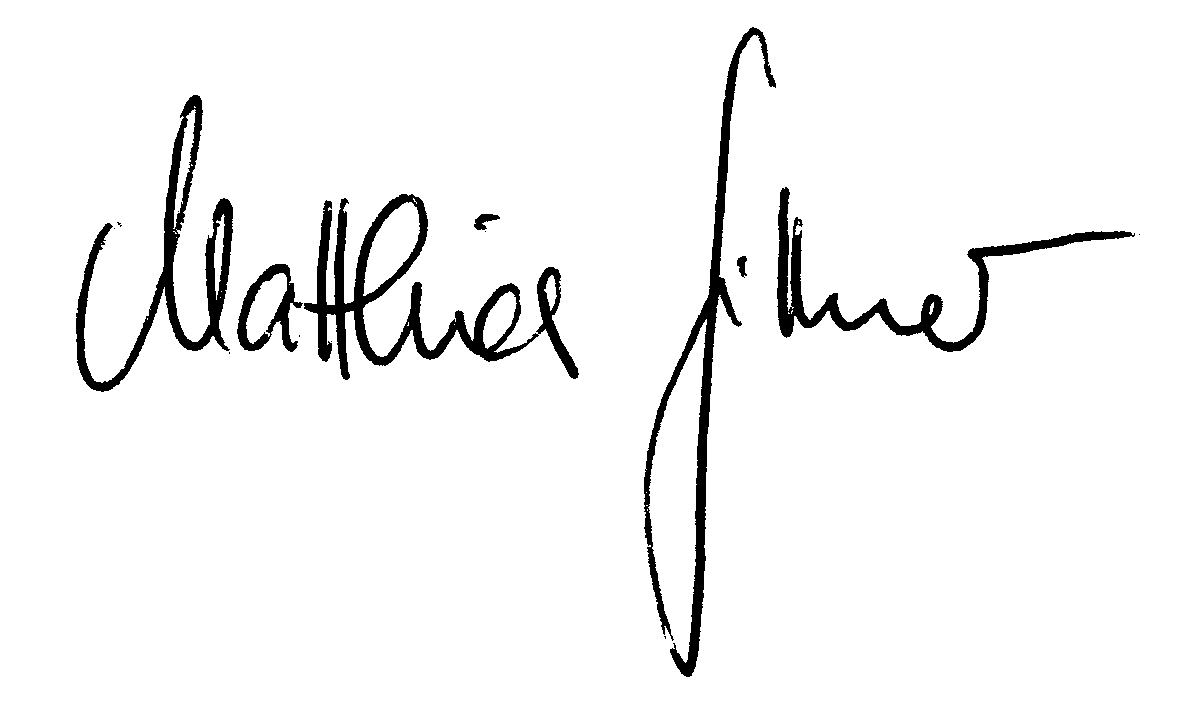 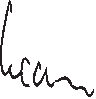 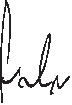 PaoloLucciniHead of BA Quality and ProcessManagementBusiness Area Electric Tools &Accessories 01/2012Matthias Gillner Executive Vice PresidentBusiness Area ElectricTools & Accessories 01/2012132Hilti CorporationLI-9494 Schaan Tel.:+423/2342111 Fax:+423/2342965 www.hilti.comHilti = registered trademark of Hilti Corp., Schaan W 3277 | 1113 | 00-Pos. 1 | 1Printed in Germany © 2013Right of technical and programme changes reserved S. E. & O.	331423 / A3Printed: 19.11.2013 | Doc-Nr: PUB / 5137231 / 000 / 01Содержание	с.1 Общие указания	1242 Описание	1253 Принадлежности	1264 Технические характеристики	1275 Указания по технике безопасности	1276 Подготовка к работе	1297 Эксплуатация	1298 Уход и техническое обслуживание	1309 Утилизация	13110 Гарантия производителя	13211 Декларация соответствия нормам ЕС (оригинал)	132